Скоростной привод для гаражных ворот ALUTECH Levigato LG-600FЗащита от перепадов напряжения: 160-270В. Стильная эргономичная подсветка 60 LEDs. Ресурс не менее 30 000 циклов.
Подходит для ворот площадью до 8,4 м². Скоростное открытие ворот. Цепная рейка 3,3 м. в комплекте. Комплект поставки автоматики: привод, цепная рейка LGR-3300C, монтажный набор, 2 пульта, руководство по монтажу и эксплуатации.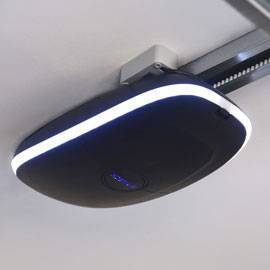 Привод для гаражных ворот ALUTECH Levigato LG-800Защита от перепадов напряжения: 160-270В. Стильная эргономичная подсветка 60 LEDs. Ресурс не менее 30 000 циклов.
Подходит для ворот площадью до 11,2 м². Цепная рейка 3,3 м. в комплекте.Комплект поставки автоматики: привод, цепная рейка LGR-3300C, монтажный набор, 2 пульта, руководство по монтажу и эксплуатации.Дополнительно входитприводная цепная рейка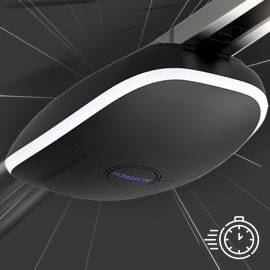 Скоростной привод для гаражных ворот ALUTECH Levigato LG-1000FЗащита от перепадов напряжения: 160-270В. Стильная эргономичная подсветка 60 LEDs. Ресурс не менее 30 000 циклов.
Подходит для ворот площадью до 16,0 м². Цепная рейка 3,3 м. в комплекте.Комплект поставки автоматики: привод, цепная рейка LGR-3300C, монтажный набор, 2 пульта, руководство по монтажу и эксплуатации.Привод для гаражных ворот ALUTECH Levigato LG-1200Защита от перепадов напряжения: 160-270В. Стильная эргономичная подсветка 60 LEDs. Ресурс не менее 30 000 циклов.
Подходит для ворот площадью до 18,6 м². Цепная рейка 3,3 м. в комплекте.Комплект поставки автоматики: привод, цепная рейка LGR-3300C, монтажный набор, 2 пульта, руководство по монтажу и эксплуатации.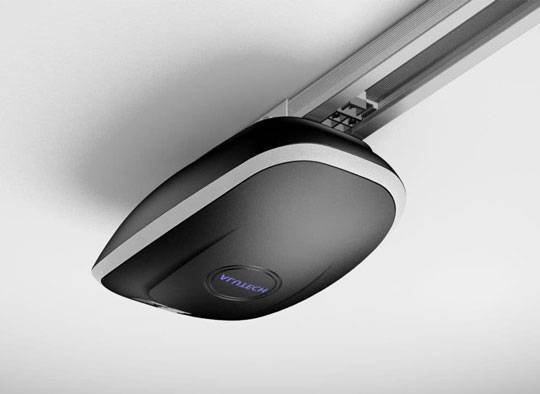 Привод для гаражных ворот ALUTECH Levigato LG-500Защита от перепадов напряжения: 160-270В. Стильная эргономичная подсветка 60 LEDs. Ресурс не менее 30 000 циклов.
Подходит для ворот площадью до 8,4 м². Цепная рейка 3,3 м. в комплекте.Комплект поставки автоматики: привод, цепная рейка LGR-3300C, монтажный набор, 2 пульта, руководство по монтажу и эксплуатации.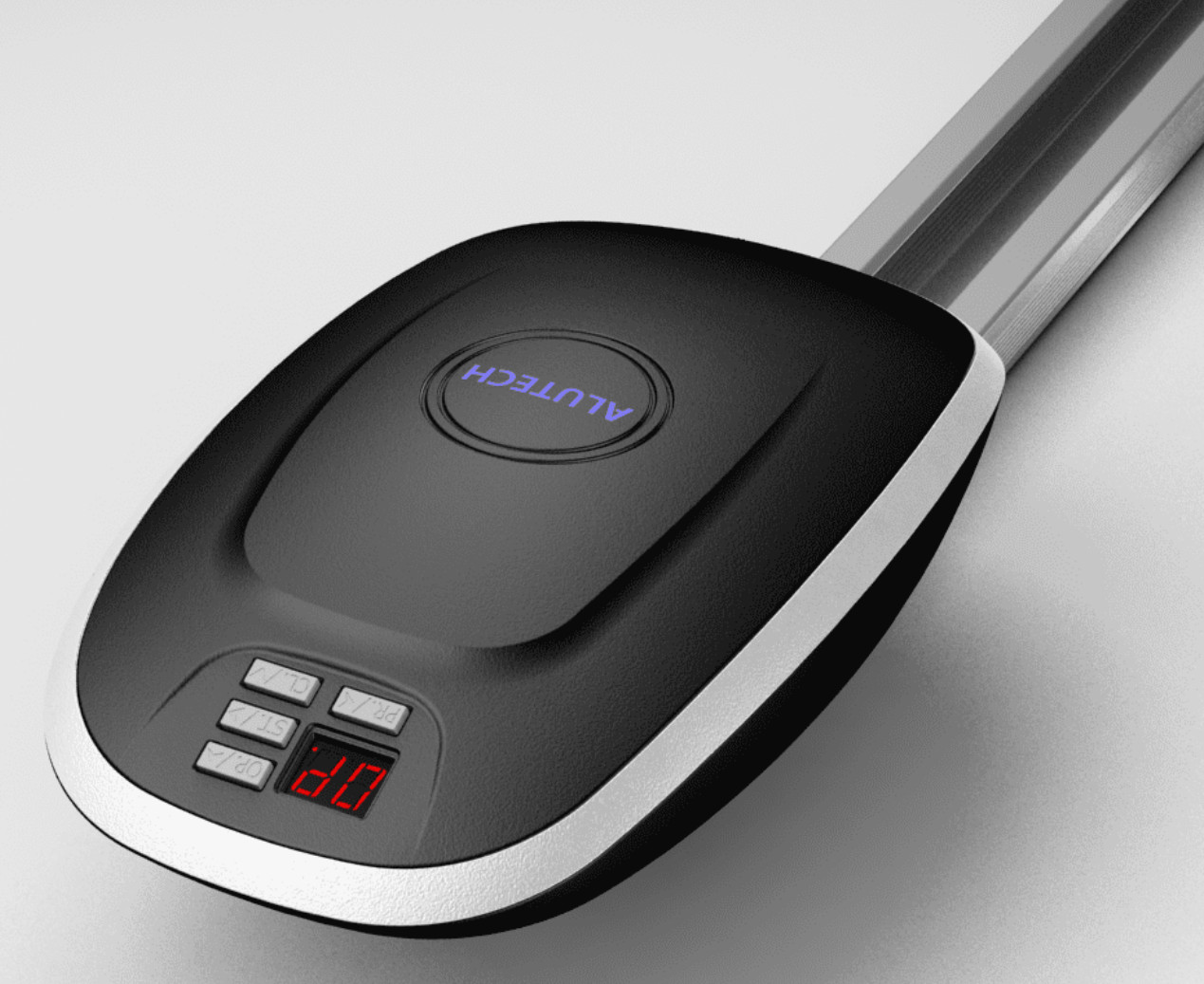 Фотоэлементы LM-LМалые габариты, релейный выход с нормально-закрытым и нормально-открытым контактами (NC/NO), визуализация работы с помощью светодиода, стильный (современный дизайн).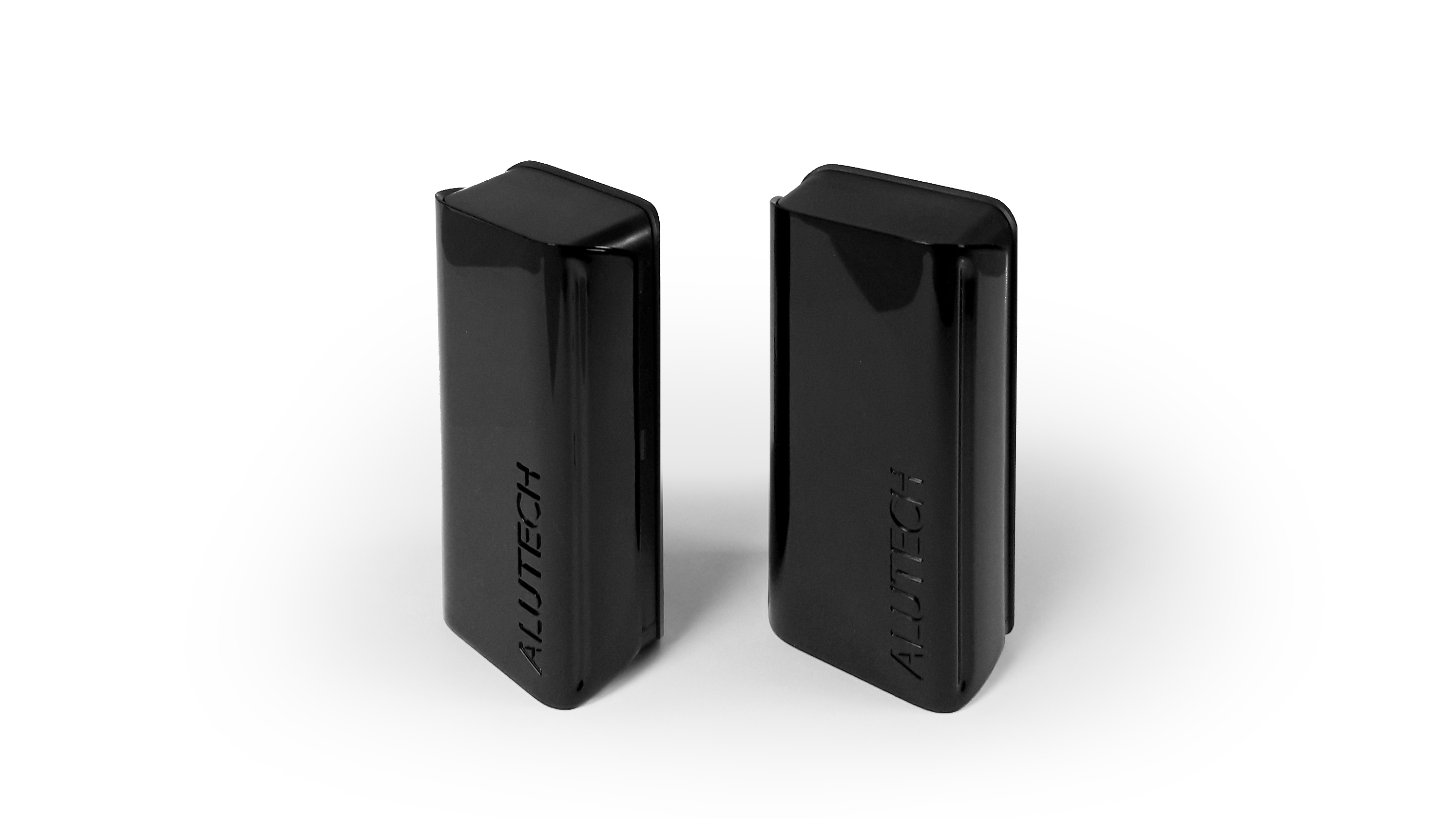 Управление воротами с помощью приложения, СМС-команд или телефонного звонка. Память до 3000 телефонных номеров. Совместим со всеми устройствами ALUTECH. Комплект поставки автоматики: GSM-модуль, разъем для подключения, кабель micro-USB, антенна в сборе с кабелем 3 м, инструкция.Сигнальная лампа SL-UШирокий диапазон питающего напряжения, режим работы с миганием или без мигания, встроенная антенна, монтаж на горизонтальную или вертикальную поверхность. 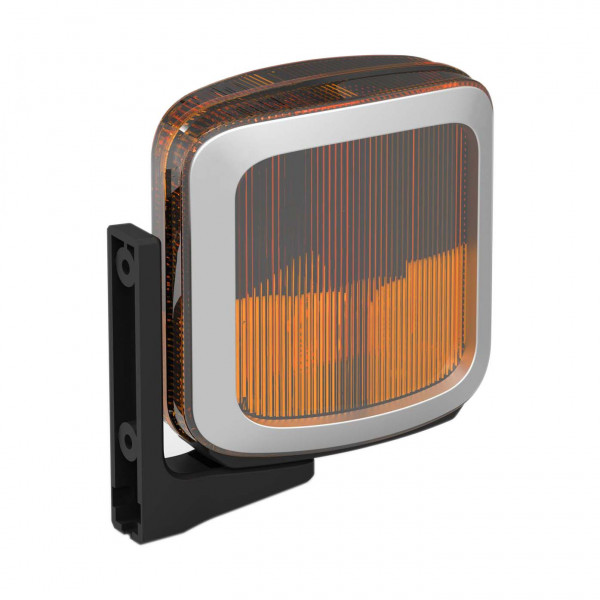 ПультДУ AT-4NДо 4 управляемых устройств, рабочая частота 433.92МГц, степень защиты корпуса — IP54  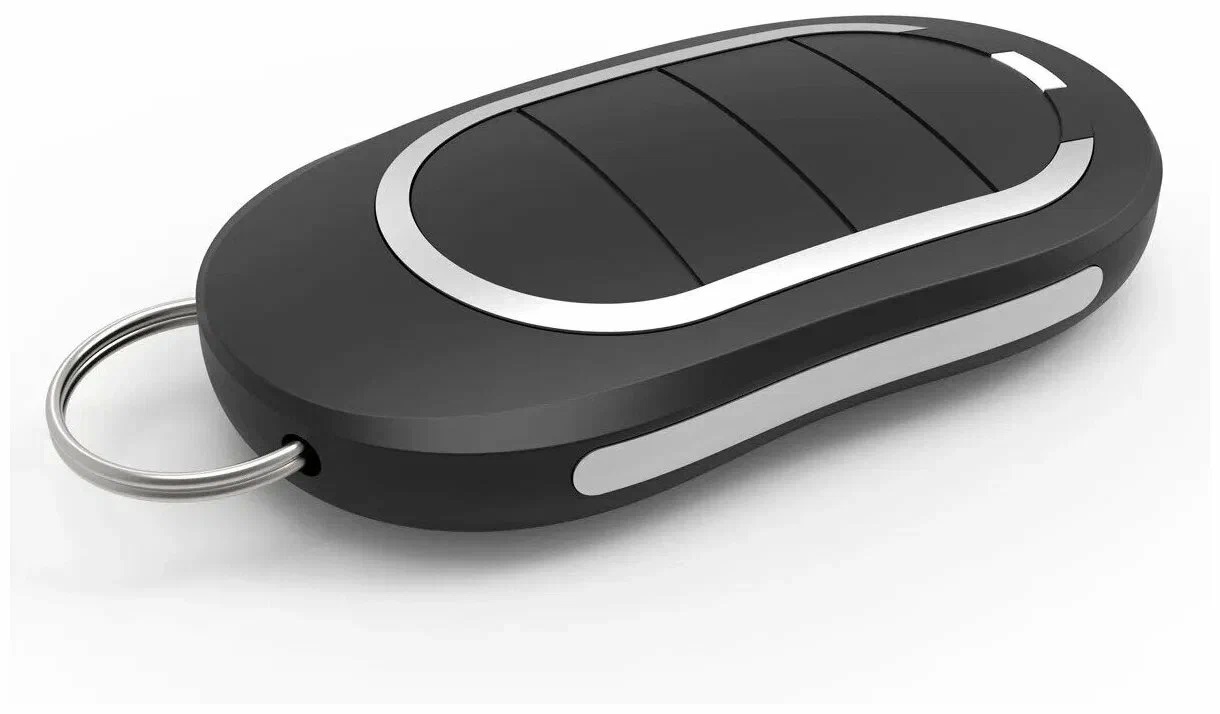 